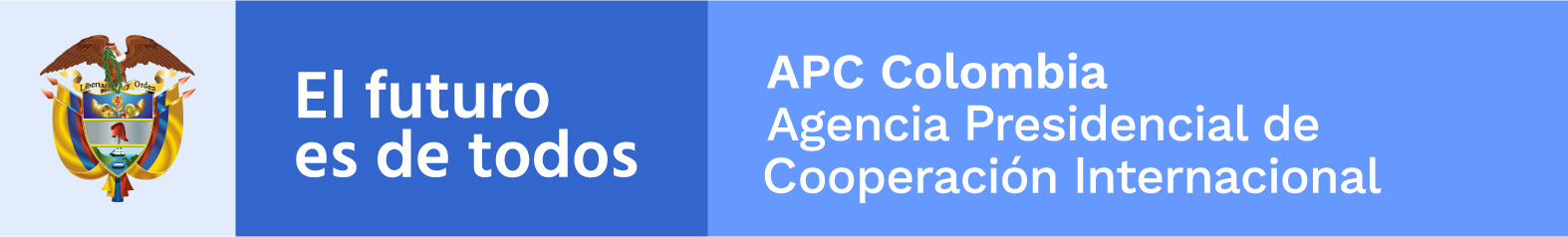 Guión video 13 de octubre, Día Internacional de la Reducción de Desastres.Inicia logo animado de APC-Colombia sobre fondo blanco con música corporativa.Baja la música y se queda de fondo, entra la directora general de APC-Colombia, Viviana Manrique Zuluaga.Viviana Manrique Zuluaga: Hoy 13 de octubre, APC-Colombia quiere dar un saludo en el Día Internacional para la Reducción de los Desastres; resaltando que la reducción de desastres es uno de los temas en los que Colombia tiene un amplio reconocimiento internacional. En esta línea, APC-Colombia acompaña a la Unidad Nacional para la Gestión del Riesgo de Desastres en el intercambio de conocimiento a nivel bilateral y en mecanismos regionales como la Comunidad Andina, la Alianza Pacífico y el Proyecto Mesoamérica. En este último, la Agencia ha realizado un acompañamiento técnico y financiero para la implementación de una plataforma de formación que incluye temas para la reducción de desastres.El Programa Nacional de Búsqueda y Rescate de Colombia es una gran práctica del país que ocupa una parte fundamental del portafolio de oferta de cooperación de Colombia.Sube la música, aparece el logo de APC-Colombia animado.